DIRECTORIOSDIRECTORIO TEMATICO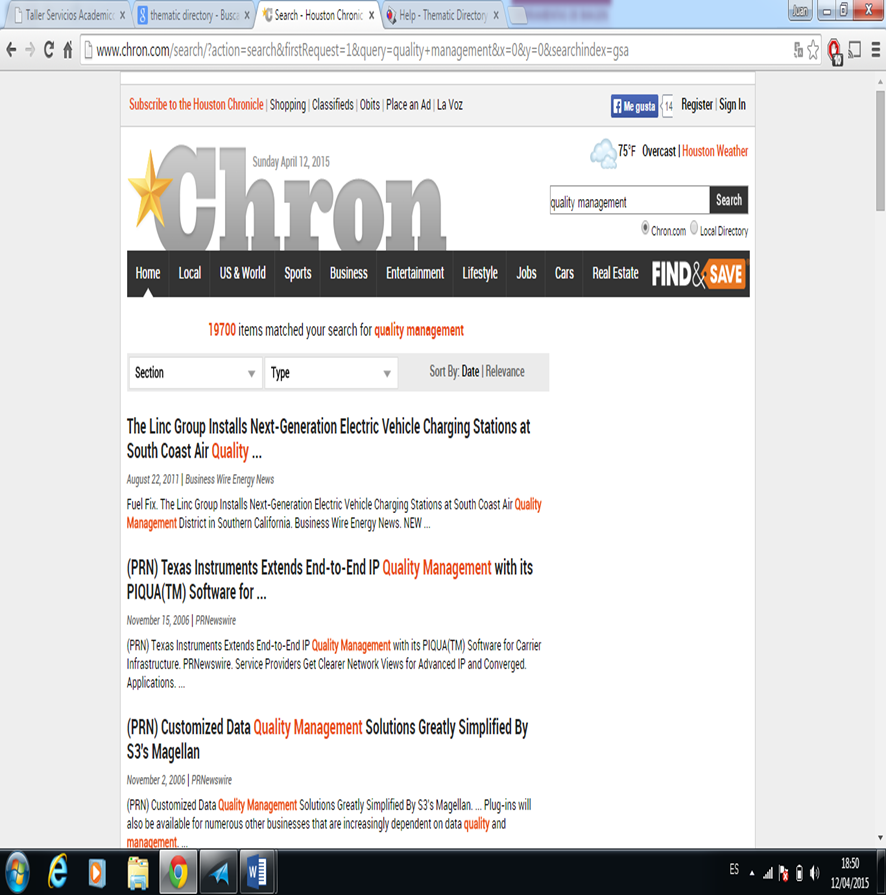 DIRECTORIO ESPECIALIZADO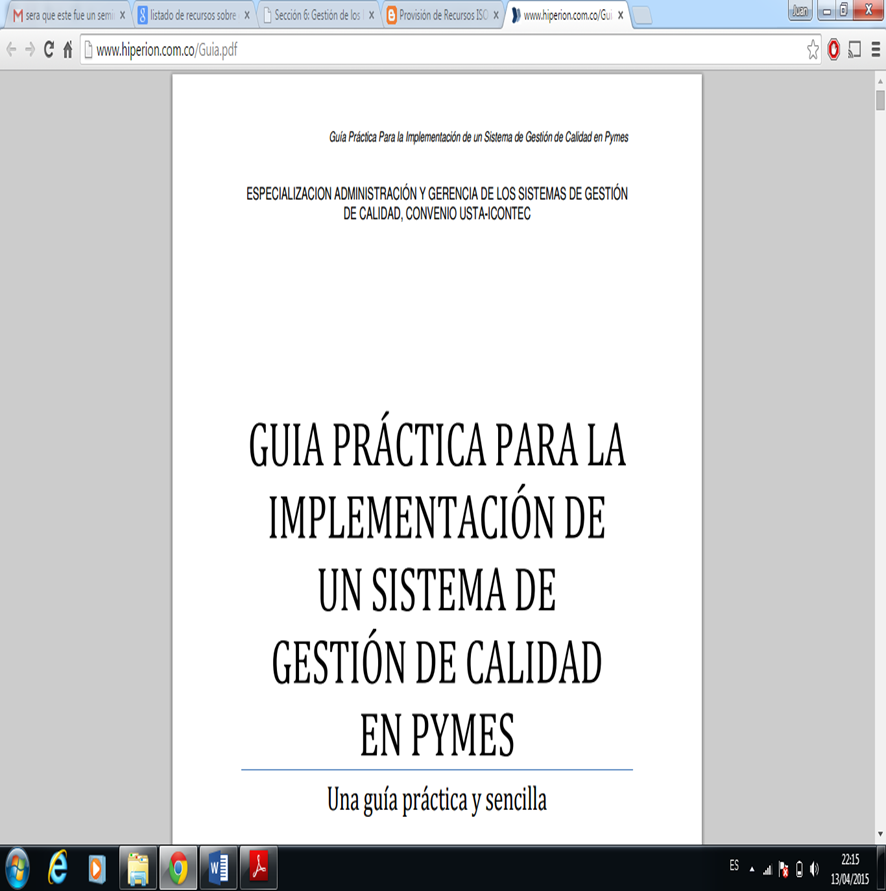 